Bestelformulier Plantenactie MoederdagPrijs/ Plant = 3€Angel Eyes parfume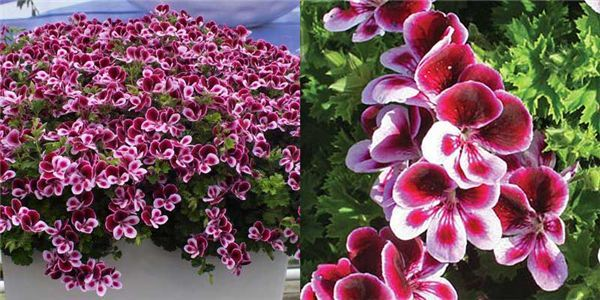 Bucopa (wit, grotebloem)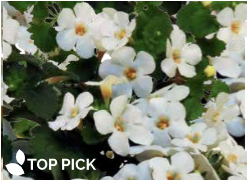 Calibrachoa ‘blue sky’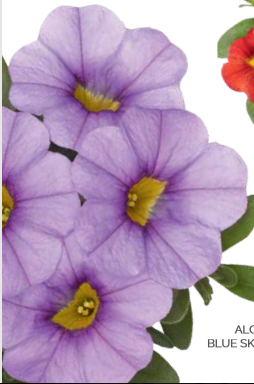 Calibrachoa ‘gold’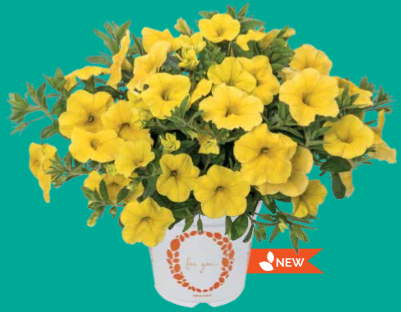 Dahlietta x Hybrida ‘cindy’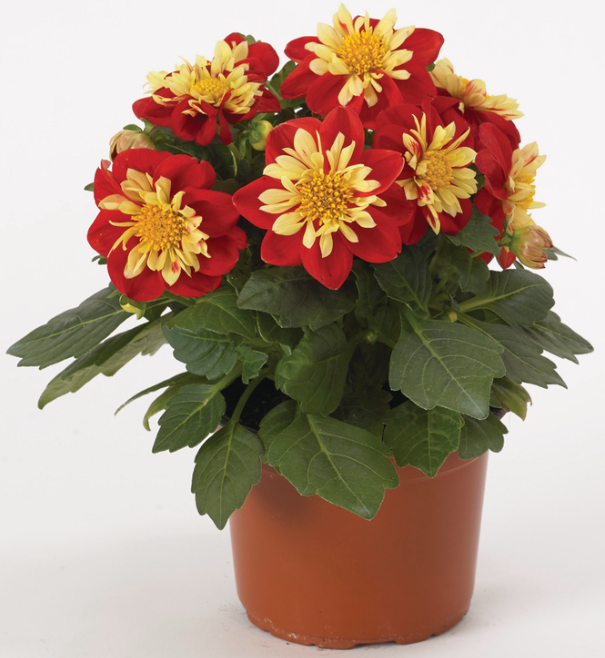 aantalAngel Eyes parfume ..........Bucopa (wit, grotebloem)..........Calibrachoa ‘blue sky’……….Calibrachoa ‘gold’……….Dahlietta x Hybrida ‘cindy’……….Totaal……….